Прайс на услуги 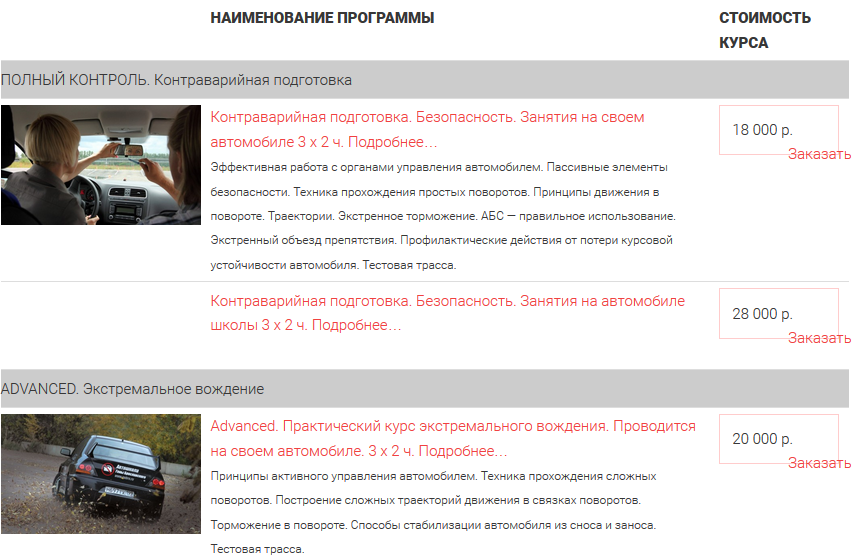 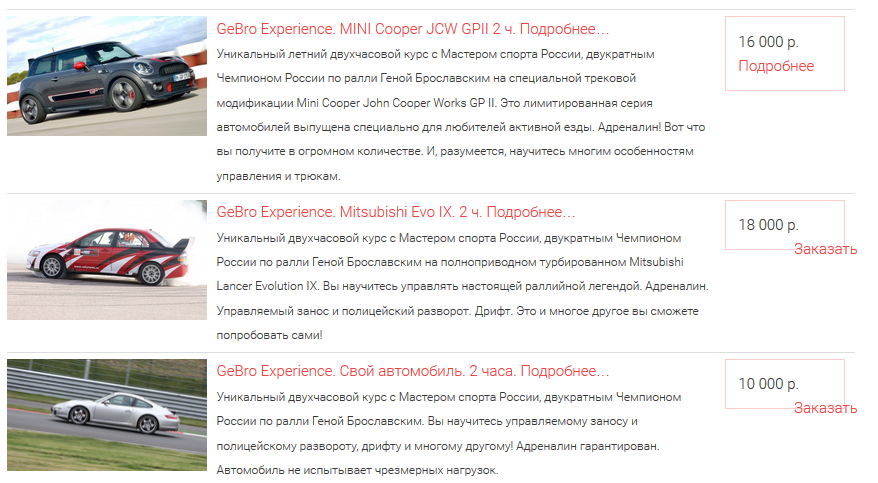 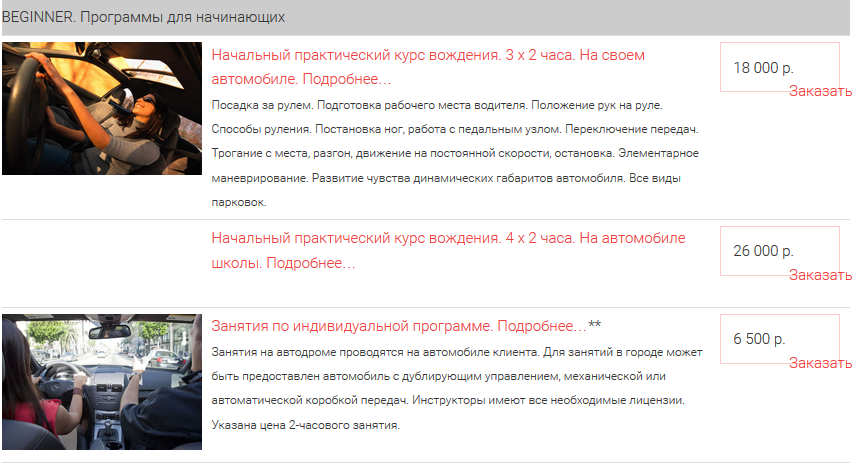 